Feedback Expressief talentBeoordelingslijst BBLFeedback Expressief talentBeoordelingslijst BBLFeedback Expressief talentBeoordelingslijst BBLFeedback Expressief talentBeoordelingslijst BBLFeedback Expressief talentBeoordelingslijst BBLOpdrachtOpdrachtPresentatie op de opleidingPresentatie op de opleidingPresentatie op de opleidingWerkprocesWerkprocesB1-K1-W1 Ontwikkelen en inzetten van het eigen expressief talent B1-K1-W1 Ontwikkelen en inzetten van het eigen expressief talent B1-K1-W1 Ontwikkelen en inzetten van het eigen expressief talent OpleidingOpleidingNaam student:Naam student:Studentnummer:Studentnummer:FeedbackcriteriaFeedbackcriteria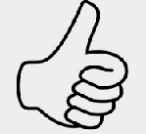 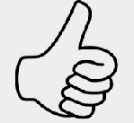 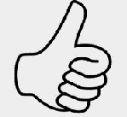 Presentatie op de opleidingPresentatie op de opleidingPresentatie op de opleidingPresentatie op de opleidingPresentatie op de opleidingLicht toe hoe hij buiten bestaande kaders heeft gekeken,gedacht, geëxploreerd en geëxperimenteerdLicht toe hoe hij buiten bestaande kaders heeft gekeken,gedacht, geëxploreerd en geëxperimenteerdBeschrijft de verschillende stappen in zijn eigen creatiefProcesBeschrijft de verschillende stappen in zijn eigen creatiefProcesLegt uit hoe hij eigen talenten gebruikt om deexpressieve talenten van de doelgroep te stimulerenLegt uit hoe hij eigen talenten gebruikt om deexpressieve talenten van de doelgroep te stimulerenBeargumenteert het belang van expressie en draagt dituit naar de doelgroep, collega’s en naastbetrokkenenBeargumenteert het belang van expressie en draagt dituit naar de doelgroep, collega’s en naastbetrokkenenVerantwoord hoe hij de doelgroep heeft geïnspireerd,gestimuleerd en begeleid in het doorlopen van eencreatief proces tijdens de uitvoering van de activiteitVerantwoord hoe hij de doelgroep heeft geïnspireerd,gestimuleerd en begeleid in het doorlopen van eencreatief proces tijdens de uitvoering van de activiteitReflecteert op eigen werk en dat van anderen, naarproces en naar productReflecteert op eigen werk en dat van anderen, naarproces en naar productFeedback aan de hand van bovengenoemde criteriaFeedback aan de hand van bovengenoemde criteriaFeedback aan de hand van bovengenoemde criteriaFeedback aan de hand van bovengenoemde criteriaFeedback aan de hand van bovengenoemde criteriaNaam docent Noorderpoort:                                                 Handtekening: …………………………..………………………………………………………                                   Datum: ……………………….………………………Naam docent Noorderpoort:                                                 Handtekening: …………………………..………………………………………………………                                   Datum: ……………………….………………………Naam docent Noorderpoort:                                                 Handtekening: …………………………..………………………………………………………                                   Datum: ……………………….………………………Naam docent Noorderpoort:                                                 Handtekening: …………………………..………………………………………………………                                   Datum: ……………………….………………………Naam docent Noorderpoort:                                                 Handtekening: …………………………..………………………………………………………                                   Datum: ……………………….………………………Totaal aantal puntenO    ( max 2x)V    (1 pnt)G  (2 pnt >/ 19,             geen O)OpdrachtOrganiseert een expressieve activiteit voor een doelgroepOrganiseert een expressieve activiteit voor een doelgroepOrganiseert een expressieve activiteit voor een doelgroepWerkprocesB1-K1-W2Ontdekt en ontwikkelt eigen creativiteit enexpressieve vaardigheden en zet dit in bij de doelgroepB1-K1-W2Ontdekt en ontwikkelt eigen creativiteit enexpressieve vaardigheden en zet dit in bij de doelgroepB1-K1-W2Ontdekt en ontwikkelt eigen creativiteit enexpressieve vaardigheden en zet dit in bij de doelgroepOpleidingNaam student:Studentnummer:Feedbackcriteria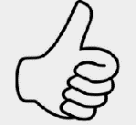 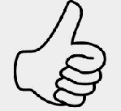 Begeleiding WerkveldBegeleiding WerkveldBegeleiding WerkveldBegeleiding WerkveldSluit aan op de creatieve en expressieve ontwikkeling enbehoefte van de doelgroepInspireert de doelgroep door het aanbieden van een ofmeerdere expressievormenStimuleert en begeleidt de doelgroep bij het doorlopenvan een creatief proces tijdens de uitvoering van deactiviteitKiest passende expressieve/ creatieve materialen enMiddelenStimuleert de doelgroep tot het experimenteren metmaterialen, middelen en techniekenSpeelt in op de reacties van de doelgroep bij het‘beleven’ van en/of deelname aan expressieFeedback aan de hand van bovengenoemde criteriaFeedback aan de hand van bovengenoemde criteriaFeedback aan de hand van bovengenoemde criteriaFeedback aan de hand van bovengenoemde criteriaNaam begeleider:   ……………………………                        Handtekening: …………………...........…………...                    Functie: …………………………………………                         Instelling*: ……………………………………...                         □ BPV                                                                                      Datum: ………………………………………………(s.v.p. naam van de instelling vermelden)Naam begeleider:   ……………………………                        Handtekening: …………………...........…………...                    Functie: …………………………………………                         Instelling*: ……………………………………...                         □ BPV                                                                                      Datum: ………………………………………………(s.v.p. naam van de instelling vermelden)Naam begeleider:   ……………………………                        Handtekening: …………………...........…………...                    Functie: …………………………………………                         Instelling*: ……………………………………...                         □ BPV                                                                                      Datum: ………………………………………………(s.v.p. naam van de instelling vermelden)Naam begeleider:   ……………………………                        Handtekening: …………………...........…………...                    Functie: …………………………………………                         Instelling*: ……………………………………...                         □ BPV                                                                                      Datum: ………………………………………………(s.v.p. naam van de instelling vermelden)